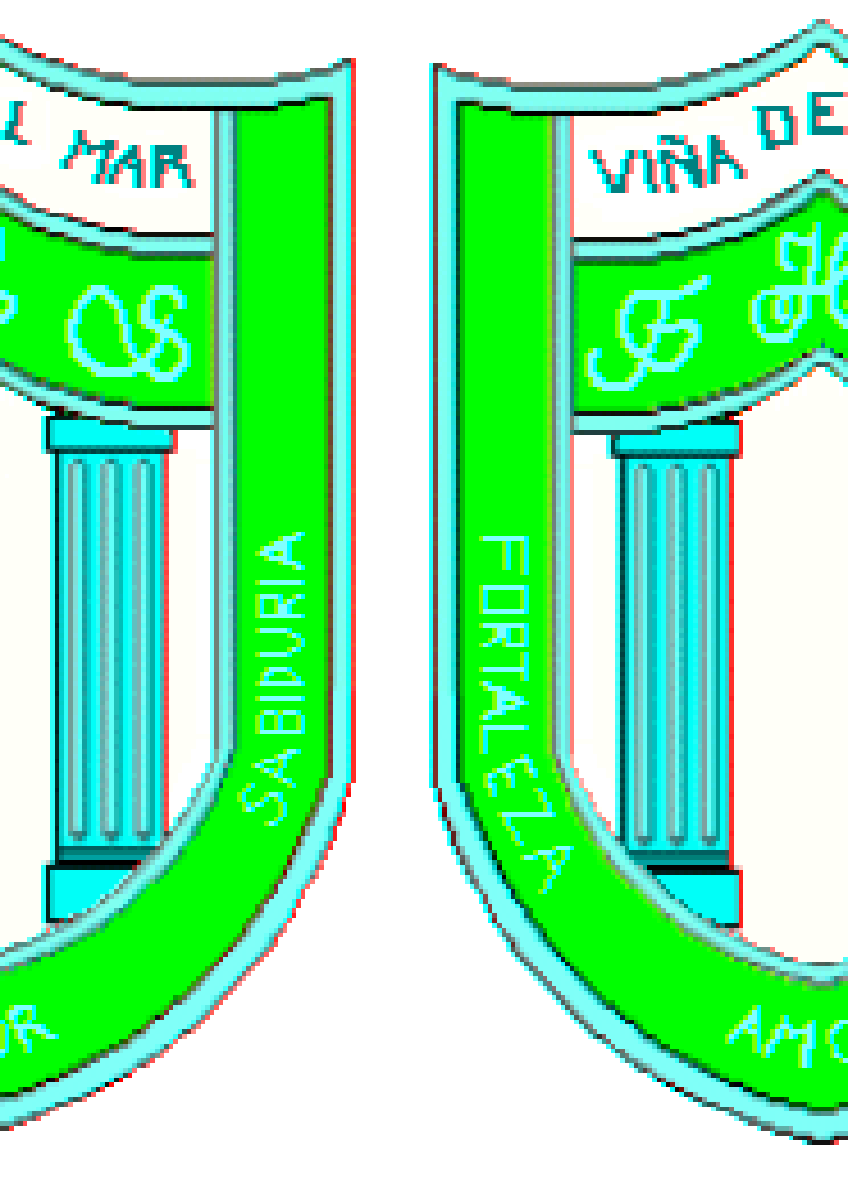 FRIENDLY HIGH SCHOOLLISTA DE MATERIALES  AÑO 20232° BÁSICO LENGUAJE:1 CUADERNO COLLEGE 100 HOJAS CALIGRAFÍA HORIZONTAL FORRO AMARILLO1 CUADERNO COLLEGE 60 HOJAS CALIGRAFÍA HORIZONTAL (COPIA) FORRO AMARILLO1 CUADERNO CALIGRAFÍA HORIZONTAL 2° BÁSICO CALIGRAFIXMATEMÁTICA:1 CUADERNO 100 HOJAS COLLEGE CUADRO GRANDE FORRO ROJO.HISTORIA:1 CUADERNO COLLEGE 100 HOJAS CUADRO GRANDE FORRO CAFÉ.CS. NATURALES:1 CUADERNO COLLEGE 100 HOJAS CUADRO GRANDE FORRO VERDE.INGLÉS:1 CUADERNO COLLEGE 100 HOJAS CUADRO GRANDE FORRO ROSADO.ARTES:1 CUADERNO COLLEGE  60 HOJAS  CROQUIS FORRO LILA.MÚSICA:1 CUADERNO COLLEGE 60 HOJAS CUADRO GRANDE FORRO AZUL.1 METALÓFONO CROMÁTICO DE 25 NOTAS O MELÓDICA DE 32 NOTAS.TECNOLOGÍA:1 CUADERNO CHICO 40 HOJAS CUADRO GRANDE FORRO CELESTE.REFLEXIÓN VALÓRICA:1 CUADERNO COLLEGE 60 HOJAS CUADRO GRANDE FORRO NARANJO.EDUCACIÓN FÍSICA:1 CUADERNO COLLEGE 60 HOJAS CUADRO GRANDE FORRO PAPEL DE REGALO.BUZO DEL COLEGIOPOLERA DEPORTIVA DEL COLEGIOPOLERA DE RECAMBIO BLANCA CUELLO POLO.CALCETAS BLANCASPATAS NEGRAS (NIÑAS)SHORT BLANCO (NIÑOS)ZAPATILLAS NEGRAS (SIN TERRAPLÉN)TOALLA, JABÓN, PEINETA  Y COLONIA DE USO PERSONAL.( SE EVALUARÁ CLASE A CLASE)Se solicita para todo/as los estudiantes del colegio certificado de salud compatible con la actividad física a entregar en la primera semana de  marzo.ESTUCHE:LÁPIZ GRAFITO.GOMA.LÁPICES DE COLORES.LÁPIZ BICOLOR.SACAPUNTAS CON DEPÓSITO.PEGAMENTO EN BARRA.TIJERAS PUNTA ROMA.REGLA 20 CMS.EL ESTUCHE DEBE VENIR TODOS LOS DÍAS COMPLETO Y CON MATERIALES MARCADOS.MATERIALES ANUALES:1 BLOCK H-10 20 HOJAS.3 SOBRES DE PAPEL LUSTRE 1 CAJA DE TÉMPERAS 12 COLORES.2 PINCELES (GRUESO Y DELGADO) DE PALETA.1 BLOCK CARTULINA DE COLOR.1 CAJA DE PLASTICINAS.1 CARPETA DE PAPEL ENTRETENIDO.1 COLA FRÍA.1 PEGAMENTO EN BARRA.1 CINTA DE EMBALAJE TRANSPARENTE.1 CINTA ADHESIVA DE PAPEL MASKIN TAPE.1 CARPETA PLASTICA TAMAÑO OFICIO CON ACOCLIP PARA PRUEBAS.SEPARADORES DE COLORES ROJO, AMARILLO, VERDE Y CAFÉ.LOS MATERIALES DEBEN ESTAR EN CASA Y  SE TRAEN  A MEDIDA QUE SE SOLICITEN.LECTURAS DOMICILIARIASMARZO: LOS MEJORES AMIGOS EDIT. ALFAGUARA.ABRIL: LA ESTUPENDA MAMÁ DE ROBERTA, ROSMARY WELLS, EDIT. ALFAGUARA.MAYO: CELIA Y LA FIESTA DE GALLETAS, BEATRIZ ROJAS, EDIT. ALFAGUARA.JUNIO: VAMOS A BUSCAR UN TESORO, JANOCH, EDIT. ALFAGUARA.AGOSTO: EL GORILA RAZÁN, M.LUISA.SILVA, EDIT. ALFAGUARA.SEPTIEMBRE: SAPO Y SEPO SON AMIGOS, ARNOLD LOBEL, EDIT. ALFAGUARA.OCTUBRE: ¡AY, CUANTO ME VUELVO A QUERER! EDIT. ALFAGUARA.NOVIEMBRE: MI VIDA FELIZ, EDIT. ALFAGUARA.SE SOLICITA HACER LECTURA DE LOS LIBROS EN UN TIEMPO PRUDENTE Y EN UN AMBIENTE PROPICIO PARA LA COMPRENSIÓN.